REPUBLIKA E SHQIPËRISËSHPALLJE PËR SPECIALIST TË JASHTËMAgjencia e Sigurimit të Depozitave shpall kërkesën për ” Specialistë të jashtëm pranë Agjencisë së Sigurimit të Depozitave për realizimin e shërbimit me objekt “Realizim i dy videove të animuara informative me temë “Rëndësia e të dhënave të sakta të depozituesit” dhe “Shkk – të anëtare të skemës së sigurimit të depozitave”.Përmbledhje e shkurtër e punës: Specialisti i Jashtëm në bashkëpunim me strukturat përkatëse në Agjenci do të kryejë detyrat si më poshtë:Hartimi i specifikimeve teknike dhe termave të referencës për realizimin e dy videove të animuara informative me temë “Rëndësia e të dhënave të sakta të depozituesit” dhe ”Shkk –të anëtare të skemës së sigurimit të depozitave”.Pjesëmarrje në komisionin për ndjekjen e procedurave dhe hartimin e dokumentave për realizimin e shërbimit të dy videove të animuara informative me temë “Rëndësia e të dhënave të sakta të depozituesit” dhe ”Shkk –të anëtare të skemës së sigurimit të depozitave”.Njohuritë, aftësitë dhe eksperienca e kërkuar:Të ketë eksperiencë pune të paktën në një nga fushat e arteve pamore, regjizurës, grafik – design-it, ilustrimit, animacionit, videos.Të jetë i aftë të përgatisë specifikimet teknike në lidhje me prodhimin e videos.Të ketë aplikuar praktika të ngjashme në ente publike ose private.Të ketë aftësi në përzgjedhjen e elementëve vizualë që do të shërbejnë për gjithë ilustrimet që do të realizohen.Të ketë angazhimin dhe aftësitë e duhura për të garantuar shërbime të niveleve të larta, duke përzgjedhur praktika bashkëkohore.Të kenë aftësi shumë të mira të komunikimit në grup.Kandidatët e interesuar duhet të paraqiten pranë ambjenteve të Agjencisë në datë 30.10.2018 ora 10.00 me dokumentacionin e mëposhtëm:Curriculum VitaeDiplomë të shkollës së lartëDëshmi të ndryshme kualifikimi dhe specializimi, në qoftë se kaPunë të ngjashmeDeklaratë prezantuese ose vlerësim pune nga punëdhënës të mëparshëmFotokopje e ID-së.Testimi përkatës do të zhvillohet në një fazë, nëpërmjet intervistimit të kandidatëve pjesëmarrës.Kandidati i përzgjedhur do të njoftohet me një njoftim të dytë.Punësimi i specialistit të jashtëm në Agjenci do të realizohet nëpërmjet lidhjes së një kontrate pune me kohë të pjesshme në përputhje me kushtet e parashikuara në nenin 14 të Kodit të Punës.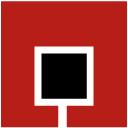 AGJENCIAE SIGURIMITTË DEPOZITAVEAgjencia e Sigurimit të Depozitave 
Rruga e Elbasanit, Nr. 317 
Tiranë/Albaniat: +355 (4) 2362 989/2347 298 
f: +355 (4) 2362 984 
e:  info@dia.org.al 
 ëëë.dia.org.al 